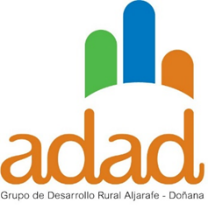 COMPROMISO CONSTITUCIÓN PYME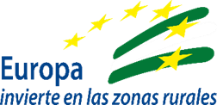 D/Dª _________________________________________, con DNI________________, actuando como representante de la entidad ____________________________________ con NIF.: ____________________Declara responsablemente:El compromiso de darse de alta en la actividad en caso de resultar beneficiario/a de la ayuda solicitada.Estimación del tamaño de la empresa: ________________ (micro, pequeña o mediana empresa*)Estimación volumen de negocio: _______________ €.Estimación Balance general: ___________________ €.Estimación de nº de efectivos (UTA): _____ (trabajadores y socios de la empresa)Estimación relativa a las empresas asociadas o vinculadas: ____________________Estimación volumen de negocio: _______________ €.Estimación Balance general: ___________________ €.Estimación de nº de efectivos (UTA): _____ (trabajadores y socios de la empresa)						En _______, a ___ de ______ de 202X.						Fdo.:_____________________*Tamaño de la empresa:Microempresa: < 10 UTA, volumen negocio <= 2 M € o balance <= 2 M €.Pequeña empresa: < 50 UTA, volumen negocio <= 10 M € o balance <= 10 M €.Mediana empresa: < 250 UTA, volumen negocio <= 50 M € o balance <= 43 M €.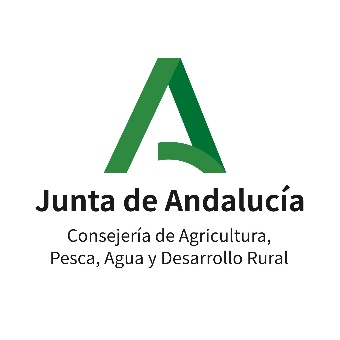 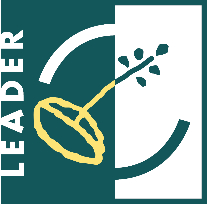 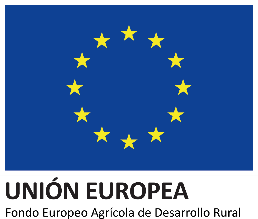 